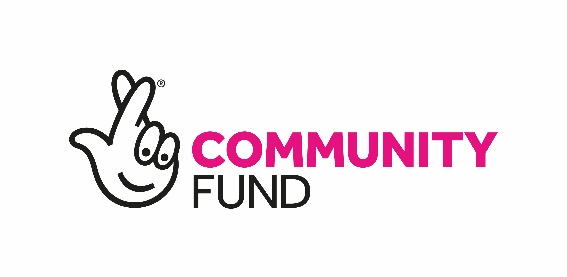 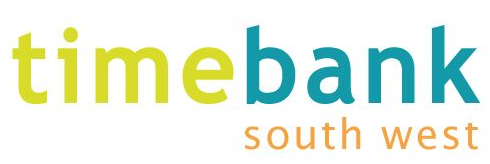 Detachable front sheet‘Plan It, Cook It, Share It’ Project Worker 
Application Form Your Contact informationEmployment and/or volunteering history (please list most recent first). Education and training history 7) Please provide the names and contact details of two people who know you and are willing to act as a referee to you in your application for the post. Your referees should not be members of your family and if you have worked before, one should be your most recent employer. Please note we will take up references after the interview process if you are our successful candidate. Return by email: info@timebanksw.orgReturn by hand or post: 
Timebank South West
15 Whitleigh Green
Whitleigh
Plymouth
PL5 4DD Deadline for return: Monday 18th November 2019Interview date for short-listed candidates: Thursday 28th November 2019.Please mark all correspondence: Job application Confidential Please note CVs will not be accepted.Thank you for your application.NameAddressTelephone / mobile numbersEmailOffice Use OnlyApplicant Number:                                  Date:Year (to and from)Employer/organisationPosition heldSchool(s)Examination and gradeFurther or Higher Education Other education/trainingHaving read the job description please tell us why you feel you are best suited to this role? (Please refer to the job description and your experience of delivering community cooking lessons, paid or voluntary).   4) Having read the person specification please tell us what attributes 
       and qualities you feel you could bring to this role?     5) Please tell us how you would approach the job in the first three
        months of being appointed.    6) Please tell us what ideas you have for engaging and encouraging 
       individuals (including those who feel isolated and lonely) to get  
       involved in the ‘Plan It, Cook It, Share It’ project? Referee OneName:Organisation:Position:Email:Address:Telephone:Referee TwoName:Organisation:Position:Email:Address:Telephone: